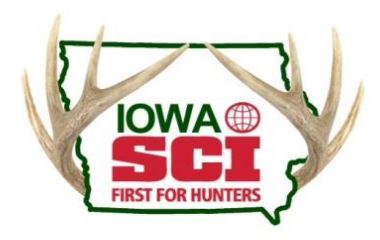 Iowa SCI Grant ApplicationOrganization - Contact Person - Email – Telephone – Applicant Address – City, State, Zip – Project Title – Timeline – (start date/completion date)Amount Requested – Need – (What need does this satisfy and how does it relate to the Iowa SCI mission of humanitarian, conservation, education, or protection of hunters rights?)Project Description – Describe your project? – (What are you going to do? How are you going to do it? Who is going to benefit? What does success look like? How will it be evaluated?)Budget – Budget explanation – (Where is the money coming from (% of SCI and other sources)? Where is the money going, and who is the SCI check to be made out to?)Sustainability – How will this project be sustained in the future, or copied by different entities?Publicity – How will you inform the public of SCI funding?Submission  - Questions should be directed to A Jay Winter (515) 478-4768 or email questions or completed applications to ajaywinter1@gmail.com or mail to SCI Iowa Chapter, 5730 NE 17th St, Des Moines, Iowa 50313Rules and Guidelines:The Iowa Chapter of Safari Club International will appropriate funds annually.  These will be distributed through a grant process designed to support projects that fulfill the SCI mission (education, conservation, humanitarian) but are not directly SCI projects.Who may apply -  Any applicant with a project that supports the SCI mission of Conservation, Education, or Humanitarian, and supports hunter rights.Due Dates – Grants Due – April 1, 2022		Grants Awarded – May 15, 2022		Funds Available – July 1, 2022Evaluation Criteria – The applicants will be evaluated on a 100 point scale listed below by board members with the top ranking projects receiving funding:10 points – Need35 points – Project Description25 points – Budget15 points – Transferability/Sustainability15 points – Innovation and Overall Impact – (reader discretion)Total – 100 pointsSubmit to:A Jay Winter – (515) 478 – 4768ajaywinter1@gmail.comIowa SCI5730 NE 17th StreetDes Moines, Iowa 50313